Template para o International Journal of Educational ProjectsC. A. M. dos Santos1*, M. A. C. Pereira1, M. A. M. Barreto1, E. C. Romão1, E. F. dos Santos1, C. Z. de Carvalho Neto2, M. A. de Souza3,4, e M. A. A. Monteiro51Programa de Pós-Graduação em Projetos Educacionais de Ciências, Escola de Engenharia de Lorena,Universidade de São Paulo, Lorena, SP – Brasil, 12.602-810.2Instituto Galileo Galilei para a Educação, Santo Amaro da Imperatriz, SC – Brasil, 88.140-000.3Mestrado Profissional em Educação, Universidade de Taubaté, Taubaté, SP – Brasil, 12.020-040.4Programa de Pós-graduação em Gestão e Desenvolvimento Regional, Centro Universitário do Sul de Minas,Varginha, MG – Brasil, 37.031-099.5Faculdade de Engenharia de Guaratinguetá, Universidade de Estadual Paulista “Júlio de Mesquita Filho”,Guaratinguetá, SP – Brasil, 12.516-410.*E-mail do autor correspondente: ijep_ppgpe@usp.brSubmetido 10 Abril 2020 / Aceito 10 Abril 2020 / Disponível online 10 Abril 2020doi.org/00.0000/ijep0-2020-1ABSTRACTEste texto descreve os procedimentos para a preparação de manuscritos a serem submetidos ao International Journal of Educational Projects. O preenchimento deste modelo, em português ou em inglês, é a única maneira de enviar manuscritos para esta revista. A estrutura do manuscrito é descrita em detalhe e deve ser seguida cuidadosamente pelos autores. O manuscrito deve conter Resumo, Palavras-chave, Introdução, Resultados e discussão, Considerações finais e Referências. O resumo deve ter no máximo 100 palavras e apenas 3 palavras-chave devem ser informadas. Metodologia e Resultados e seções de discussão podem ter títulos diferentes e ser divididos em subseções.Palavras-chave: Template; Educacional; Revista.1. IntroduçãoNas últimas décadas, o Brasil colecionou muitos periódicos científicos em diferentes áreas. Com base em uma breve pesquisa no início de 2020 utilizando as palavras educação ou ensino no título dos periódicos da lista do Novo Qualis [1], referente as áreas de Educação e Ensino da Agência CAPES [2], mostra a existência de aproximadamente 375 revistas brasileiras disponíveis. Uma inspeção das páginas ativas dos periódicos na pesquisa (301) mostrou que a maioria dos periódicos (86,4%) publica apenas em português, apenas 7,3% dos periódicos publicam nos idiomas português e inglês, e 6,3 % aceitam publicar trabalhos em inglês. Isso dificulta o processo de internacionalização e divulgação no exterior das pesquisas de ensino e educação realizadas no Brasil. Para ajudar nesse processo, juntar-se aos periódicos que publicam nos dois idiomas e estabelecer uma maneira fácil de publicar artigos brasileiros com inglês de boa qualidade, mantendo as versões em português disponíveis para o amplo público educacional brasileiro, o International Journal of Educational Projects (IJEP) foi lançado. A revista pretende publicar artigos originais curtos, com 4 a 6 páginas, sobre práticas de ensino e educação em todas as áreas do conhecimento. É imperativo que os autores estejam cientes de que as edições não estarão disponíveis com base na frequência mensal ou semestral, mas no número de artigos aceitos. O conselho editorial entende que a qualidade desta revista será impactada positivamente com essa abordagem.O escopo desta revista trata principalmente dos seguintes tópicos:i) Estratégias de aprendizagem ativa;ii) Educação inter e transdisciplinar;iii) Educação básica;iv) Ensiono superior (graduação e pós-graduação);v) Educação a distância;vi) Estudos de caso em ensino e educação;vii) Experiências de ensino e aprendizagem;viii) Políticas públicas em educação;ix) Gestão educacional; ex) Outros temas correlatos.Alguns exemplos de publicações relacionadas ao escopo acima da revista são mostrados na seção de  Referências.O principal foco da revista é publicar artigos originais com base em experiências desenvolvidas em ambientes educacionais, como escolas, faculdades, universidades, órgãos públicos educacionais, etc.As seções a seguir são dedicadas a orientar os autores a preparar manuscritos para serem submetidos ao IJEP.2. MetodologiaAbaixo são mostrados os procedimentos para preencher este template. Leia cada uma das subseções a seguir com atenção. O texto está em Times New Roman, com tamanho de letra 11. Tente estruturar o texto de maneira que seja bem distribuído nas duas colunas. Ajuste o texto e coloque figuras, tabelas e gráficos o máximo possível para melhorar visualmente o seu artigo.2.1. FigurasNumere as figuras consecutivamente de acordo com o seu aparecimento no texto. Coloque a legenda abaixo da Figura. Lembre-se de que a resolução das Figuras será avaliada. No caso de usar imagens que as pessoas aparecem, certifique-se de cobrir seus rostos (por exemplo, veja a Figura 2 da referência [3]).Cada figura deve usar todo o espaço horizontal disponível. Um exemplo é mostrado na Figura 1.2.2. Tabelas e QuadrosNumere Tabelas ou Quadros consecutivamente, de acordo com seu apareciemnto no texto. Coloque as legendas da Tabela e do Quadro acima delas. Exemplos são mostrados na Tabela 1 e no Quadro 1 a seguir. Observe que as legendas devem ter espaçamento simples e tamanho de letra 10. Também centralize o número e as palavras dentro das Tabelas e Quadros. Se você precisar de uma Tabela e Quadro mais amplo, divida a seção como mostrado abaixo para o Quadro 1.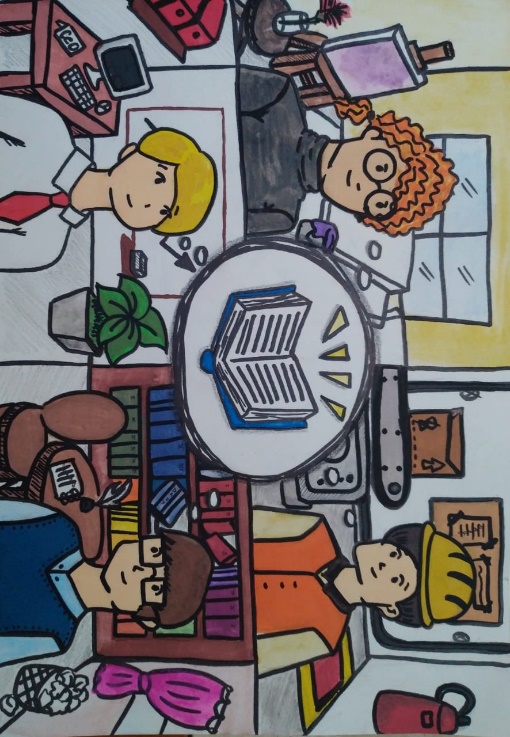 Figure 1. Quatro profissionais refletindo sobre um livro. Reportado na referência [3].Tabela 1. Número de alunos presentes nas aulas de gamificação. Adaptado da referência [4].2.3. LegendasNão abrevie as palavras Tabelas, Figuras, Quadros e Equações na legenda ou no texto. Veja também as subseções 2.1 e 2.2 para os procedimentos de colocação das legendas nas posições corretas.Quadro 1. Habilidades comportamentais a serem adquiridas pelos alunos durante a aplicação de um projeto interdisciplinar. Adaptado da Referência [4].2.4. CitaçõesAs referências devem ser citadas consecutivamente e colocadas no final do manuscrito, conforme mostrado na seção de Referências. Por exemplo, veja a citação desta referência do IJEP [3]. Use o tamanho da letra 10 para citações.Os exemplos relatados nesta seção devem incluir artigos [3-6], livros [7], teses de mestrado ou doutorado [8], comunicações privadas [1] e páginas da web [2]. Para cada referência, não esqueça de incluir o DOI ou link, que deve estar funcionando adequadamente no dia da submissão do manuscrito. Os autores devem evitar páginas da web como blogs, jornais, etc., que mudam com frequência.Seguir esses procedimentos simplificará a citação e ajudará os leitores a encontrarem as referências facilmente.2.5. Submissão do manuscrito A única maneira de enviar manuscritos para esta revista é preenchendo esse modelo com cuidado. A submissão dos manuscritos deve ser em português ou em inglês.Os manuscritos devem ser originais, não publicados e nem considerados para publicação em outros periódicos ou outras formas.Antes de enviar um manuscrito, os autores devem estar cientes de que a publicação de uma edição específica da revista não estará relacionada a nenhuma periodicidade, mas ao número de manuscritos aceitos. Cada edição será lançada on-line com 12 trabalhos aceitos, pelo menos. Acredita-se que isso melhore a qualidade dos materiais publicados. Se os autores desejarem rapidez para publicar seus manuscritos, talvez o IJEP não possa ser a melhor escolha.Uma vez que o manuscrito esteja devidamente formatado neste modelo, o autor correspondente poderá enviá-lo na seguinte página da web: www.ppgpe.eel.usp.br/ijep.2.6. Processo de avaliaçãoTodos os manuscritos submetidos ao IJEP serão avaliados, no mínimo, por dois Parecerirstas ad hoc, escolhidos por um dos Editores da revista. Uma vez que os autores enviem seus manuscritos, os Editores assumirão que os autores concordaram plenamente com o processo ad hoc adotado pelo IJEP.Os Editores reportarão a decisão de aceitação ou não apenas com base nos julgamentos dos Parecerirstas. Se o manuscrito for rejeitado, o autor terá uma oportunidade de solicitar reconsideração.2.7. RevisãoSe um manuscrito em português for aceito após o processo de avaliação ad hoc, ele será traduzido para o inglês por um nativo na lingua inglesa.Os manuscritos em inglês aceitos e submetidos por autores não nativos em inglês serão enviados para a revisão desta lingua. Além disso, manuscritos aceitos em inglês enviados por nativos ou não nativos em inglês serão traduzidos para o português.Todos os processos de tradução e revisão, em português ou inglês, ocorrerão às custas dos autores. Portanto, os autores devem estar cientes e concordar com o pagamento desses serviços, o que dependerá do número de palavras em cada manuscrito. Haverá algumas opções de serviço online atualizadas e disponíveis na página do IJEP.Quando revisão do mansucrito estiver finalizada, ele será publicado on-line junto com outros artigos aceitos. Cada edição será publicada on-line com pelo menos 12 artigos aceitos.3. Resultados e discussão Digite aqui os resultados e a discussão do manuscrito.4. Considerações finaisDigite aqui as considerações finais do manuscrito.AgradecimentosEste trabalho tem apoio da FAPESP (00/0000-0) e 00/0000-0), CNPq (Proc. 00000/0000) e CAPES (001).Os autores agradecem Fulano de Tal por várias sugestões.Referências[1] Novo QUALIS 2017-2020, Private Communication. CAPES 2019.[2] CAPES Agency.www.capes.gov.br[3] C. A. M. dos Santos, Int. J. Educ. Proj. 0 (2020) 1–3.doi.org/00.0000/ijep0-2020-1 [4] C. A. M. dos Santos, M. A. C. Pereira, M. A. de Souza, J. P. M. Dias, and F. S. Oliveira. Int. J. Social Science Studies 8 (2020) 15–23.doi.org/10.11114/ijsss.v8i2.4693[5] M. A. de Souza, L. L. Criado, C. A. M. dos Santos, and P. D. E. B. S. C. O. Monteiro. Under review.[6] M. A. C. Pereira, M. A. M. Barreto, and M. Pazeti. Production 27 (2017) e20162238. doi.org/10.1590/0103-6513.223816[7] C. Z. de Carvalho Neto. Educação 4.0: princípios e práticas de inovação em gestão e docência. ISBN: 9788586159145. Laborciencia. 2018.inovae4.com.br/produto/livro-educacao-4-0[8] L. Carneiro/I. C. A. Fazenda. Interdisciplinaridade escolar: proposta didática de um modelo para a educação. PhD. 2018. PUC-SP, São Paulo, Brazil.tede2.pucsp.br/handle/handle/21539Aula1234567No.25262327272221%92,696,385,210010081,577,8Gerenciamento de projetoTrabalho em timeDesenvolvimento pessoalComunicaçãoAtividade de pesquisaCapacidade de tomada de decisãoCapacidade organizacionalGerenciamento de tempoAutonomiaIniciativa Responsabilidade LiderançaResolução do problema Relacionamento InterpessoalConflito de gestãoCriatividade/Originalidade Pensamento críticoAuto avaliaçãoAuto regulaçãoComunicação oral Comunicação escrita